Página 21999 – SchmoyohoAll because of you – Blackmore’s NightAnna – The BeatlesPage 3Anywhere Is – EnyaThe Ballad of the Green Beret – B. SadlerBattle Cry of FreedomBanana Boat – Harry BelafontePage 4Best Song Ever – One DirectionBingo SongBlue – Eiffel 65Page 5Break My Stride – Unique IICandy – Robbie WilliamsCecilia – Simon & GarfunkelPage 6Chance On Me – ABBACheerleader – OmiCherry Cherry – Neil DiamondPage 7Chiquitita – ABBACome a Little Bit Closer - Jay and The AmericansChihuahua – DJ BoboPage 8Cups – Anna KendrickDancing Queen – ABBADancing With Myself – The DonnasDo You Hear the People Sing – Les Misérables*Page 9Desert Rose – StingDo Wah Diddy – DJ ÖtziPage 10Don’t You Forget – Simple MindsDemons – Imagine DragonsDance Away – RoxetteDon’t You Forget - EraPage 11Down on the Corner - Creedence Clearwater RevivalDressed for Success - Roxette1999 - SchmoyohoWe've got the strongest job growthsince 1999We produce more oil here for the first timeFor the first time, for the first timeGet it, get it, like 1999Get it, get it, like 1999It has been and still is a hard timeBut tonight we get it like it's 1999If a kid from Tatooine can savethe galaxy, you can tooYour future will be brighter,there's no limit to what we can doBut here's the big but, here's the big butWe're not there yet, we all know thatAll the income gains flow to the top 1%So Imma bring jobs backGet it, get it, like 1999Get it, get it, like 1999It has been and still is a hard timeBut tonight we get it like it's 1999If folks wanna pop off, pop off,I wanna meet ‘emI'm not gonna be soft, be soft,I'm gonna beat ‘em (x2)1999, 1999, 1999, 1999, 1999!!Here's the big but, here's the big but,Our economy is growing like 1999The crime rate came downfor the first time,for the first time, for the first timeGet it, get it, like 1999Get it, get it, like 1999It has been and still is a hard timeBut tonight we get it like it's 1999We've got the strongest job growthsince 1999We produce more oil here for the first timeFor the first time, for the first timeGet it, get it, like 1999Get it, get it, like 1999It has been and still is a hard timeBut tonight we get it like it's 1999ALL BECAUSE OF YOUBlackmore’s NightIs this happening? Is this fantasy?Never did I believeThere could be such happinessFeels like nothing on EarthStarted with one little kissI could stay in this moment foreverI could reach every star in the skyI could lose myself when I lookInto your eyesIs this happening? Is this fantasy?All my dreams coming trueall because of youI can't believe it's trueall because of youYou are everything IWanted for so many yearsGoodbye long, lonely nightsSadness and thousands of tearsI could stay in this moment foreverI could reach every star in the skyI could lose myself when I lookInto your eyesIs this happening? Is this fantasy?All my dreams coming trueall because of youI can't believe it's trueall because of you(Guitar solo)Is this happening? Is this fantasy?All my dreams coming trueall because of youI can't believe it's trueall because of youall because of youall because of youall because of youall because of youANNA – The BeatlesAnnaYou come and ask me, girlTo set you free, girlYou say he loves you more than meSo I will set you freeGo with him (Anna)Go with him (Anna)AnnaGirl, before you go nowI want you to know, nowThat I still love you soBut if he loves you moreGo with himAll of my lifeI've been searching for a girlTo love me like I love youOh now, but every girlI've ever hadBreaks my heart and leave me sadWhat am Iwhat am I supposed to do?AnnaJust one more thing, girlYou give back your ring to me,and I will set you freeGo with himAll of my lifeI've been searching for a girlTo love me like I love youBut let me tell you nowBut every girl I've ever hadBreaks my heart and leave me sadWhat am Iwhat am I supposed to do?AnnaJust one more thing, girlYou give back your ring to me,And I will set you freeGo with him(Anna) Go with him(Anna) You can go with him, girl(Anna) Go with himANYWHERE IS - EnyaI walk the maze of momentsbut everywhere I turn tobegins a new beginningbut never finds a finishI walk to the horizonand there I find anotherit all seems so surprisingand then I find that I knowYou go there you're gone foreverI go there I'll lose my waywe stay here we're not togetherAnywhere isThe moon upon the oceanis swept around in motionbut without ever knowingthe reason for its flowingin motion on the oceanthe moon still keeps on movingthe waves still keep on wavingand I still keep on goingYou go there you're gone forever…I wonder if the stars signthe life that is to be mineand would they let their light shineenough for me to followI look up to the heavensbut night has clouded overno spark of constellation, no Vega no OrionThe shells upon the warm sandshave taken from their own landsthe echo of their storybut all I hear are low soundsas pillow words are weavingand willow waves are leavingbut should I be believing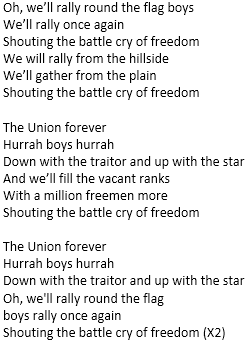 That I am only dreamingYou go there you're gone forever…To leave the tread of all timeand let it make a dark linein hopes that I can still findthe way back to the momentI took the turn and turned tobegin a new beginningstill looking for the answerI cannot find the finishIt's either this or that wayit's one way or the otherit should be one directionit could be on reflectionthe turn I have just takenthe turn that I was makingI might be just beginningI might be near the end.THE BALLAD OF THE GREEN BERETBarry SandlerFighting soldiers from the sky Fearless men who jump and die Men who mean just what they say The brave men of the Green BeretSilver wings upon their chest These are men, America's best One hundred men will test today But only three win the Green BeretTrained to live off nature's land Trained in combat, hand-to-hand Men who fight by night and day Courage peak from the Green BeretsSilver wings upon their chest These are men, America's best One hundred men will test today But only three win the Green BeretBack at home a young wife waits Her Green Beret has met his fate He has died for those oppressed Leaving her his last requestPut silver wings on my son's chest Make him one of America's best He'll be a man they'll test one day Have him win the Green BeretBATTLE CRY OF FREEDOMBANANA BOAT - Harry BelafonteWork all night on a drink a' rumDaylight come and me wan' go homeStack banana till the mornin' comeDaylight come and me wan' go homeCome, Mister Tally man, tally me bananaDaylight come and me wan' go homeCome, Mister Tally man, tally me bananaDaylight come and me wan' go homeIt's six foot, seven foot, eight foot BUNCH!Daylight come and me wan' go homeSix foot, seven foot, eight foot BUNCH!Daylight come and me wan' go homeDay, me say day-ay-ay-oDaylight come and me wan' go homeDay, me say day, me say day, me say...Daylight come and me wan' go homeA beautiful bunch a' ripe bananaDaylight come and me wan' go homeHide the deadly black tarantulaDaylight come and me wan' go homeIt's six foot, seven foot, eight foot BUNCH!Daylight come and me wan' go homeSix foot, seven foot, eight foot BUNCH!Daylight come and me wan' go homeDay, me say day-ay-ay-oDaylight come and me wan' go homeDay, me say day, me say day, me say...Daylight come and me wan' go homeCome, Mister Tally man, tally me bananaDaylight come and me wan' go homeCome, Mister Tally man, tally me bananaDaylight come and me wan' go homeBEST SONG EVER – 1DMaybe it's the way she walkedStraight into my heart and stole itThrough the doorsand passed the guards (wow)Just like she already owned itI said, "Can you give it back to me?"She said, "Never in your wildest dreams."And we danced all nightto the best song everWe knew every lineNow I can't rememberHow it goes but I knowThat I won't forget her'Cause we danced all nightto the best song everI think it went oh, oh, ohI think it went yeah, yeah, yeahI think it goes...Said her name was Georgia RoseAnd her daddy was a dentistSaid I had a dirty mouth(I got a dirty mouth)But she kissed me like she meant itI said, "Can I take you home with me?"She said, "Never in your wildest dreams."And we danced all night…You know, I know, you knowI'll remember youAnd I know, you know, I knowyou'll remember meYou know, I know, you knowI'll remember youAnd I know, you know, I hopeyou remember how we dancedHow we danced1, 2, 1, 2, 3!!How we danced all night…and we danced all night…Best song everIt was the best song everIt was the best song everBINGO SONGThere was a farmer, had a dogand Bingo was his name, ohB – I – N – G – O,B – I – N – G – O,B – I – N – G – Oand Bingo was his name, ohThere was a farmer, had a dogand Bingo was his name, oh– I – N – G – O,– I – N – G – O,– I – N – G – Oand Bingo was his name, ohThere was a farmer, had a dogand Bingo was his name, oh– – N – G – O,– – N – G – O,– – N – G – Oand Bingo was his name, ohThere was a farmer, had a dogand Bingo was his name, oh– – – G – O,– – – G – O,– – – G – Oand Bingo was his name, ohThere was a farmer, had a dogand Bingo was his name, oh– – – – O,– – – – O,– – – – Oand Bingo was his name, ohThere was a farmer, had a dogand Bingo was his name, oh– – – – ,– – – – ,– – – – and Bingo was his name, ohThere was a farmer, had a dogand Bingo was his name, ohB – I – N – G – O,B – I – N – G – O,B – I – N – G – Oand Bingo was his name, ohBlue – Eiffel 65Yo listen up here's a storyabout a little guy that lives in a blue worldand all day and all nightand everything he seesIs just blue like him inside and outsideBlue his house with a blue little windowAnd a blue CorvetteAnd everything is blue for him and himselfAnd everybody around'Cause he ain't got nobody to listen toI'm blue da ba dee da ba die...I have a blue house with a blue window.Blue is the color of all that I wear.Blue are the streets andall the trees are too.I have a girlfriend and she is so blue.Blue are the people herethat walk around,Blue like my corvette, it's in and outside.Blue are the words I say and what I think.Blue are the feelings that live inside me.I'm blue da ba dee da ba die...I have a blue house with a blue window.Blue is the color of all that I wear.Blue are the streets andall the trees are too.I have a girlfriend and she is so blue.Blue are the people herethat walk around,Blue like my corvette, it's in and outside.Blue are the words I say and what I think.Blue are the feelings that live inside me.I'm blue da ba dee da ba die...Inside and outside blue his houseWith the blue little windowAnd a blue corvetteAnd everything is blue for him and himselfAnd everybody around'Cause he ain't got nobody to listen toI'm blue da ba dee da ba die...I'm blue (da ba dee da ba die)BREAK MY STRIDE – Unique IILast night I had the strangest dreamI sailed away to Chinain a little rowboat to find yaAnd you said you had toget your laundry cleanedDidn't want no one to hold you,What does that mean? And you saidAin't nothin' gonna break my strideNobody's gonna slow me downOh no, I've got to keep on movin'Ain't nothin' gonna break my strideI'm running and I won't touch groundOh no, I've got to keep on movin'You're on the road and nowyou're plain as goneThe road behind was rocky,but now you're feeling cockyYou look at me and you see your pastIs that the reason whyyou're running so fast? And you saidAin't nothin' gonna break my stride…Never let another guylike you work me overNever let another guylike you drag me underIf I meet another guy like you,I will tell himNever want another guy like you,how to say 'hey!'Ain't nothin' gonna break my stride…Ain't nothin' gonna break my stride…Ain't nothin' gonna break my stride…CANDY – Robbie WilliamsI was there to witnessCandice's inner businessShe wants the boys to noticeHer rainbows, and her poniesShe was educatedbut could not count to tenNow she got lots of different horsesBy lots of different men and I sayLiberate your sons and daughtersThe bush is highbut in the hole there's waterYou can get some, when they give itNothing’s sacred, but it's a livingHey, ho, here she goesEither a little too high or a little too lowGot no self-esteem and vertigo'Cause she thinks she's made of candyHey, ho, here she goesEither a little too loud or a little too closeGot a hurricane at the back of her throat'Cause she thinks she's made of candyRing a ring of roses,whoever gets the closestShe comes and she goesas the war of the rosesMother was a victim,father beat the systemBy moving bricks to BrixtonAnd learning how to fix themLiberate your sons and daughtersThe bush is highbut in the hole there's waterAs you will she'll be the Hollywood loveAnd if it don't feel goodwhat are you doing it for?Now tell meHey, ho, here she goes…Liberate your sons and daughtersThe bush is highbut in the hole there's waterAs you will she'll be the Hollywood loveAnd if you don't feel goodWhat are you doing it for? (x9)Hey, ho, here she goes…Hey, ho, here she goes…CECILIA – Simon & GarfunkelCelia, you're breaking my heartYou're shaking my confidence dailyOh Cecilia, I'm down on my kneesI'm begging you please to come homeCelia, you're breaking my heartYou're shaking my confidence dailyOh Cecilia, I'm down on my kneesI'm begging you please to come homeCome on homeMaking love in the afternoon with CeciliaUp in my bedroom (making love)I got up to wash my faceWhen I come back to bedSomeone's taken my placeCelia, you're breaking my heartYou're shaking my confidence dailyOh Cecilia, I'm down on my kneesI'm begging you please to come homeCome on home(Instrumental)JubilationShe loves me againI fall on the floor and I'm laughingJubilationShe loves me againI fall on the floor and I'm laughing…CHANCE ON ME - ABBAIf you change your mind, I'm the first in lineHoney, I'm still free, take a chance on meIf you need me, let me know,gonna be aroundIf you've got no place to go,if you're feeling downIf you're all alone whenthe pretty birds have flownHoney I'm still free, take a chance on meGonna do my very best and it ain't no lieIf you put me to the test, iif you let me tryTake a chance on me(That's all I ask of you, honey)Take a chance on meWe can go dancing, we can go walking,as long as we're togetherListen to some music, maybe justtalking, get to know you better'Cuz you know I've gotso much that I wanna do,when I dream I'm alone with you, it's magicYou want me to leave it there,afraid of a love affairBut I think you know that I can't let goIf you change your mind…Take a chance on me(Come on, give me a break, will you?)Take a chance on meOh you can take your time baby,I'm in no hurry, know I'm gonna get youYou don't wanna hurt me,baby don't worry, I ain't gonna let youLet me tell you nowMy love is strong enough to lastwhen things are rough, it's magicYou say that I waste my timebut I can't get you off my mindNo I can't let go, ‘cause I love you soIf you change your mind…(Take a chance, take a chance,take a chance on me)Ba ba ba ba baa…CHEERLEADER - OmiWhen I need motivationMy one solution is my queen'Cause she stays strongYeah, yeahShe is always in my cornerRight there when I want herAll these other girls are temptingBut I'm empty when you're goneAnd they sayDo you need me?Do you think I'm pretty?Do I make you feel like cheating?I'm like no, not really 'causeOh, I think that I've foundmyself a cheerleaderShe is always right there when I need herOh, I think that I've foundmyself a cheerleaderShe is always right there when I need herShe walks like a modelShe grants my wishesLike a genie in a bottleYeah, yeah'Cause I'm the wizard of loveAnd I got the magic wandAll these other girls are temptingBut I'm empty when you're goneAnd they sayDo you need me?Do you think I'm pretty?Do I make you feel like cheating?I'm like no, not really 'causeOh, I think that I've found…[Instrumental break]She gives me love and affectionBaby, did I mentionYou're the only girl for meNo, I don't need a next oneMama loves you tooShe thinks I made the right selectionNow all that's left to doIs just for me to pop the questionOh, I think that I've found…CHERRY CHERRYNeil DiamondBaby loves me, yes, yes, she doesGirl's outta sight, yeahSays she loves me, yes, yes, she doesShe's gonna show me tonight, yeahYou got the way to move me, cherry(You got the way to groove it)Cherry, baby(you got the way to groove it)All right now!Tell your mama, girl I can't stay longWe got things we gotta catch up onYeah, you know, you know what I'm sayin'Can't stand still while the music is playin'Hit it!Y'ain't got no right,no, no you don't, to be so excitingWon't need bright lights,no, no we won't, yeah yeahGonna make our own lightningYou got the way to move me, cherry(You got the way to groove it)Cherry, baby(you got the way to groove it)All right, yeah!No, we won't tell a soul where we gone toGirl, we do whatever we want toYeah you know you know what I'm sayin'Can't stand still while the music is playin'Hit it, kid!Hey, you got the way to move me, cherry(you got the way to groove it)Cherry, baby(you got the way to groove it)Cherry....Chiquitita - ABBAChiquitita, tell me what's wrongYou're enchained by your own sorrowIn your eyes there is no hope for tomorrowHow I hate to see you like thisThere is no way you can deny itI can see that you're oh so sad, so quietChiquitita, tell me the truthI'm a shoulder you can cry onYour best friend, I'm the oneyou must rely onYou were always sure of yourselfNow I see you've broken a featherI hope we can patch it up togetherChiquitita, you and I knowHow the heartaches come and they go and the scars they're leavingYou'll be dancing once againand the pain will endYou will have no time for grievingChiquitita, you and I cryBut the sun is still in the skyand shining above youLet me hear you sing once morelike you did beforeSing a new song, ChiquititaTry once more like you did beforeSing a new song, ChiquititaSo the walls came tumbling downAnd your love's a blown-out candleAll is gone and it seemstoo hard to handleChiquitita, tell me the truthThere is no way you can deny itI see that you're oh so sad, so quietChiquitita, you and I know…Chiquitita, you and I cry…COME A LITTLE BIT CLOSERJay and The AmericansIn a little caféJust the other side of the borderShe was just sittingthere givin' me looksThat made my mouth waterSo I started walking her wayShe belonged to bad man JoséAnd I knew, yes I knew I should leaveWhen I heard her say, yeahCome a little bit closerYou're my kind of manSo big and so strongCome a little bit closerI'm all alone and the night is so longSo we started to danceIn my arms, she felt so invitingAnd I just couldn't resistJust one little kiss, so excitingThen I heard the guitar player say"Vamoose, José’s on his way"Then I knew, yes I knew I should runThen I heard her say, yeahCome a little bit closerYou're my kind of manSo big and so strongCome a little bit closerI'm all alone and the night is so long(Instrumental)Then the music stoppedWhen I looked the café was emptyThen I heard José say"Man, you knowyou're in trouble plenty"So I dropped my drink from my handAnd through the window I ranAnd as I rode awayI could hear her say to José, yeahCome a little bit closerYou're my kind of manSo big and so strongCome a little bit closerI'm all alone and the night is so longCHIHUAHUA – DJ BoboChihuahua! Chihuahua! Chihuahua! Oh, Chihuahua! Chihuahua! Chihuahua!Chihuahua! Oh, Chihuahua!I'm walking in the streetand the moon shines brightA little melody keeps feeling on my mind tonight, I gotcha!It's the song about ChihuahuaYeah, that's cool alright (Chihuahua)It was fun and a life without sorrowFeels young and when you think about tomorrow say YO!When you're about to freak outJust go and then shout it out loudChihuahua here, Chihuahua thereEverybody wants it everywhereSing it loud and life can be so easy (Chihuahua)What can make you move? (Chihuahua)Can you feel the groove? (Chihuahua)What can make you dance? (Chihuahua)Oh Chihuahua! (Chihuahua)What can make you sing? (Chihuahua)Take it and you win (Chihuahua)What can bring you joy? (Chihuahua)Oh Chihuahua!I'm driving in my car looking for a parking space. There it is my place… someone else wins the race, NO, I give up today is not my day but then I take a deep breath and sayCalm down when you're about to go crazyTurn around and feel as fresh as a daisyJust run because it's time to goHave fun and let the whole world know (Chihuahua)Chihuahua here, Chihuahua thereEverybody wants it everywhereSing it loud and life can be so easy (Chihuahua)What can make you move…?Chihuahua! Chihuahua! Chihuahua! Chihuahua! Chihuahua! Chihuahua!Chihuahua! Oh Chihuahua! Chihuahua!What can make you move…?CUPS – Anna KendrickI've got my ticket for the long way 'roundTwo bottle o’ whiskey for the wayAnd I sure would like some sweet companyAnd I'm leaving tomorrow; what d’you say?When I'm gone, when I'm goneYou're gonna miss me when I'm goneYou're gonna miss me by my hairYou're gonna miss me everywhere, ohYou're gonna miss me when I'm goneWhen I'm gone, when I'm goneYou're gonna miss me when I'm goneYou're gonna miss me by my walkYou're gonna miss me by my talk, ohYou're gonna miss me when I'm goneI've got my ticket for the long way 'roundThe one with the prettiest of viewsIt's got mountains, it's got riversIt's got sights to give you shiversBut it sure would be prettier with youWhen I'm gone, when I'm gone…When I'm gone, when I'm gone…DO YOU HEAR THE PEOPLE SINGLes Misérables (Película)Do you hear the people sing,Singing a song of angry men?It is the music of a peopleWho will not be slaves again!When the beating of your heartEchoes the beating of the drumsThere is a life about to startWhen tomorrow comes!Will you join in our crusade?Who will be strong and stand with me?Beyond the barricadeIs there a world you long to see?Then join in the fightThat will give you the right to be free!Do you hear the people sing…?Will you give all you can giveSo that our banner may advanceSome will fall and some will liveWill you stand up and take your chance?The blood of the martyrsWill water the meadows of France!Do you hear the people sing…?DANCING QUEEN - ABBAOoh, you can dance, you can jiveHaving the time of your lifeOoh, see that girl, watch that sceneDigging the dancing queenFriday night and the lights are lowLooking out for a place to goWhere they play the right music, getting in the swingYou come to look for a kingAnybody could be that guyNight is young and the music's highWith a bit of rock music, everything is fineYou're in the mood for a danceAnd when you get the chanceYou are the dancing queenYoung and sweet, only seventeenDancing queenFeel the beat from the tambourineOh, yeahYou can dance, you can jiveHaving the time of your lifeOoh, see that girl, watch that sceneDigging the dancing queenYou're a teaser, you turn 'em onLeave them burning and then you're goneLooking out for another, anyone will doYou're in the mood for a danceAnd when you get the chanceYou are the dancing queenYoung and sweet, only seventeenDancing queenFeel the beat from the tambourineOh, yeahYou can dance, you can jiveHaving the time of your lifeOoh, see that girl, watch that sceneDigging the dancing queenDigging the dancing queenDANCING WITH MYSELFThe DonnasOn the floors of TokyoDown to London down we go goWith a record selectionAnd the mirrors reflectionI'm dancing with myselfWhen there's no one else in sightIn the crowded lonely nightWell I wait so longFor my love vibrationAnd I'm dancing with myselfOh oh dancing with myselfOh oh dancing with myselfWhen there's nothing to loseAnd there's nothing to proveAnd I'm dancing with myselfOh oh oh ohIf I looked all over the worldAnd there's every type of girlPut you in the actionJust to pass me byLeave me dancing with myselfSo let's sink another drinkCuz it'll give me time to thinkIf I had the chanceI'd ask one to danceAnd I'm dancing with myselfOh oh dancing with myself…Oh oh oh ohOh oh oh ohOh oh oh ohWhoa!If I looked all over the worldAnd there's every type of girlPut you in the actionJust to pass me byLeave me dancing with myselfSo let's sink another drinkCuz it'll give me time to thinkIf I had the chanceI'd ask one to danceAnd I'm dancing with myselfOh oh dancing with myselfOh oh dancing with myselfSweat, sweat, sweat….Oh oh dancing with myselfOh oh dancing with myselfDESERT ROSE - StingI dream of rain, I dream of gardens in the desert sandI wake in vain, I dream of love as time runs through my handI dream of fire, those dreams are tied to a horse that will never tireAnd in the flames her shadows play in the shape of a man's desireThis desert rose,each of her veils, a secret promiseThis desert flower, no sweet perfume ever tortured me more than thisAnd as she turns, this way she moves in the logic of all my dreamsThis fire burnsI realize that nothing's as it seemsI dream of rain, I dream of gardens in the desert sandI wake in vain, I dream of love as time runs through my handI dream of rainI lift my gaze to empty skies aboveI close my eyes, this rare perfume is the sweet intoxication of loveI dream of rainI dream of gardens in the desert sandI wake in vainI dream of love as time runs through my handSweet desert roseEach of her veils, a secret promiseThis desert flower, no sweet perfume ever tortured me more than thisSweet desert roseThis memory of Eden haunts us allThis desert flowerThis rare perfume, is the sweet intoxication of the fallDO WAH DIDDY – DJ ÖtziThere she wasjust a-walkin' down the streetsingin' do-wah diddy,diddy down diddy-doThere she wasjust a-walkin' down the streetsingin' do-wah diddy,diddy down diddy-doThere she wasjust a-walkin' down the streetsingin' do-wah diddy,diddy down diddy-dosnappin' her fingers and shufflin' her feetsingin' do-wah diddy,diddy down diddy-doShe looked good, LOOKED GOODshe looked fine, LOOKED FINEshe looked good, she looked fineand I nearly lost my mindBefore I knew it she was walkin' next to mesingin' do-wah diddy,diddy down diddy-doHoldin' my hand just as natural as can besingin' do-wah diddy,diddy down diddy-doWe walked on, WALKED ONto my door, MY DOORwe walked on to my doorthen we kissed a little moreWo-o-o-oh, I knew we were falling in loveYes I did, and so I told her all the thingsI'd been dreamin' ofNow we're together nearly every single daysingin' do-wah diddy,diddy down diddy-doWe're so happyand that's how we're gonna staysingin' do-wah diddy,diddy down diddy-doWell, I'm hers, I'M HERSshe's mine, SHE'S MINEI'm hers, she's minewedding bells are gonna chimeWo-o-o-oh, I knew we were falling in loveyes I did, and so I told her all the thingsI'd been dreamin' ofCome on! Alright, clap your hands!Party people, clap your hands!Come on, party again now!One, two, one, two, three, four!(she looked good, she looked fine)she looked good, she looked fineshe looked good, she looked fineand I nearly lost my mindThere she wasjust a-walkin' down the streetsingin' do-wah diddy,diddy down diddy-dosnappin' her fingers and shufflin' her feetsingin' do-wah diddy,diddy down diddy-doShe looked good, LOOKED GOODshe looked fine, LOOKED FINEshe looked good, she looked fineand I nearly lost my mindsingin' do-wah diddy,diddy down diddy-dodo-wah diddy-diddy down diddy-dodo-wah diddy-diddy down diddy-doShe looks good, SHE LOOKS GOODI look good, YOU LOOK GOODDanke sehn, Hahaha…DON’T YOU FORGET ABOUT MESimple MindsWon't you come see about me?I'll be alone, dancing you know it babyTell me your troubles and doubtsGiving me everything inside and out andLove's strange so real in the darkThink of the tender thingsthat we were working onSlow change may pull us apartWhen the light gets into your heart, babyDon't you forget about meDon't don't don't don'tDon't you forget about meWill you stand above me?Look my way, never love meRain keeps falling, rain keeps fallingDown, down, downWill you recognise me?Call my name or walk on byRain keeps falling, rain keeps fallingDown, down, down, downHey, hey, hey, hey, ohhhh...Don't you try to pretendIt's my feeling we'll win in the endI won't harm you or touch your defensesVanity and securityDon't you forget about meI'll be alone, dancing you know it babyGoing to take you apartI'll put us back together at heart, babyDon't you forget about meDon't don't don't don'tDon't you forget about meAs you walk on byWill you call my name?As you walk on byWill you call my name?When you walk awayWill you call my name?I say La la la...DEMONS – Imagine DragonsWhen the days are coldAnd the cards all foldAnd the saints we seeAre all made of goldWhen your dreams all failAnd the ones we hailAre the worst of allAnd the blood's run staleI wanna hide the truthI wanna shelter youBut with the beast insideThere's nowhere we can hideNo matter what we breedWe still are made of greedThis is my kingdom comeThis is my kingdom comeWhen you feel my heatLook into my eyesIt's where my demons hideIt's where my demons hideDon't get too closeIt's dark insideIt's where my demons hideIt's where my demons hideAt the curtain's callIt's the last of allWhen the lights fade outAll the sinners crawlSo they dug your graveAnd the masqueradeWill come calling outAt the mess you madeDon't wanna let you downBut I am hell boundThough this is all for youDon't wanna hide the truthNo matter what we breedWe still are made of greedThis is my kingdom comeThis is my kingdom comeWhen you feel my heat…They say it's what you makeI say it's up to fateIt's woven in my soulI need to let you goYour eyes, they shine so brightI wanna save that lightI can't escape this nowUnless you show me howWhen you feel my heat…DANCE AWAY – RoxetteThere's a hidden meaningin everything he says,every close encounter,every kiss, every caress.Even the truthhas got that bitter taste of a lie.Well, I can read his lips butI can't read his mind.I can see him dance away nowoh oh - oh oh ohI can see him dance away nowoh oh - oh oh ohHe was one of the kindthat seems so hard to find.There's a change of weather, nowhe leaves me far behind.That I don't matter to himcame as such a surprise.Well, I can read his lips,I thought I read his eyes.I can see him dance away nowoh oh - oh oh ohI can see him dance away nowoh oh - oh oh oh…DON’T YOU FORGET – Era- Mommy's sick. She says she can't get up.My little brother's getting hungry. I must go to the village to ask for some food. Would you help me?- Sure Connie, I'll help you.- I'll always feel good when you with me.- You're my friend, Connie.- Are you always gonna be there when I grow up? Are you?- Cross my heart…Don't you forget about meDon't you forget about meWe were soft and youngIn a world of innocenceDon't you forget about meDon't you forget all our dreamsNow you've gone awayOnly emptiness remains…DOWN ON THE CORNERCreedence Clearwater RevivalEarly in the evenin'just about supper time,Over by the courthousethey're starting to unwind.Four kids on the cornertrying to bring you up.Willy picks a tune outand he blows it on the harp.Down on the corner, outtie in the streetWilly and the Poorboys are playin'Bring a nickel; tap your feet.Rooster hits the washboardand people just got to smile,Blinky, thumps the gut bassand soloes for a while.Poorboy twangs the rhythm outon his kalamazoo.Willy goes into a danceand doubles on kazoo.Down on the corner, outtie in the streetWilly and the Poorboys are playin'Bring a nickel; tap your feet.Down on the corner, outtie in the street,Willy and the Poorboys are playin'Bring a nickel; tap your feet.You don't need a pennyjust to hang around,But if you've got a nickel,won't you lay your money down?Over on the corner there's a happy noise.People come from all aroundto watch the magic boy.Down on the corner, outtie in the street,Willy and the Poorboys are playin';Bring a nickel; tap your feet.Down on the corner, outtie in the streetWilly and the Poorboys are playin'Bring a nickel; tap your feet.Down on the corner, outtie in the streetWilly and the Poorboys are playin'Bring a nickel; tap your feet…DRESSED FOR SUCCESS – RoxetteTried to make it little by little,tried to make it bit by bit on my own.Quit the job, the grey believers, another town where I get close to the bone.Whatcha gonna tell your brother?Oh oh ohwhatcha gonna tell your father?I don't know!Whatcha gonna tell your mother?Let me go...I'm gonna get dressed for successshaping me up for the big time, baby.Get dressed for successshaping it up for your lovefor your love, yeah, yeah, yeah!I'm not afraid, a trembling flower,I'll feed your heart andblow the dust from your eyesand in the dark things happen faster.I love the way you swayyour hips next to mine.Whatcha gonna tell your brother?Oh oh ohwhatcha gonna tell your father?I don't know!Whatcha gonna tell your mother?Let me go...I'm gonna get dressed for successshaping me up for the big time, baby.Get dressed for successshaping it up for your loveLook sharp!Whatcha gonna tell your brother?Oh oh ohwhatcha gonna tell your father?I don't know!Whatcha gonna tell your mother?Let me go...I'm gonna get dressed for successI'm gonna get dressed for successI'm gonna get dressed for success,hitting a spot for the big time, baby.Get dressed for successshaping it up for your love.for your love, yeah, yeah, yeah…